08 GIUGNO 2019Ritorno di Sant’Anna a Pandola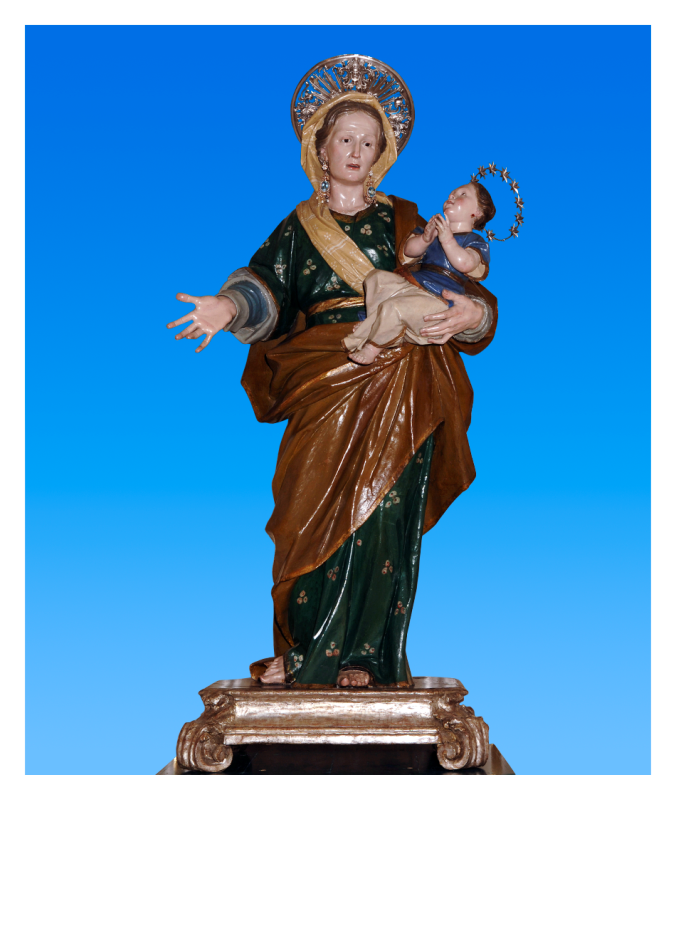 Dopo il lungo restauro, Sant’Anna risplendente di colore e di luce nuova ritorna nella nostra comunità di Pandola.Fedeli alla nostra fede e alla genuina devozione alla Santa, accoglieremo il simuclaro il giorno 8 giugno 2019 e dalla comunità parrocchiale di Sant’Antonio in Mercato San Severino raggiungeremo Pandola per piazza Dante, via Due Principati e via delle Puglie.Invitiamo tutti i a partecipare per raccogliere  i frutti del vostro sacrificio e della vostra fede.PROGRAMMAORE 19:30 MESSA NELLA PARROCCHIA DI SANT’ANTONIO IN MERCATO SAN SEVERINO CON BENEDIZIONE DELLA STATUA RESTAURATA.ORE 20:30 PROCESSIONE CON IL SIMULACRO DI SANT’ANNA.ORE 21.30 RIENTRO NELLA CHIESA PARROCCHIALE DI PANDOLA, CON SOLENNE BENDIZIONE EUCARSITICA.L’Amministratore Parrocchiale	 Don Biagio Pellecchia